Festival of The Forest June 11th 2023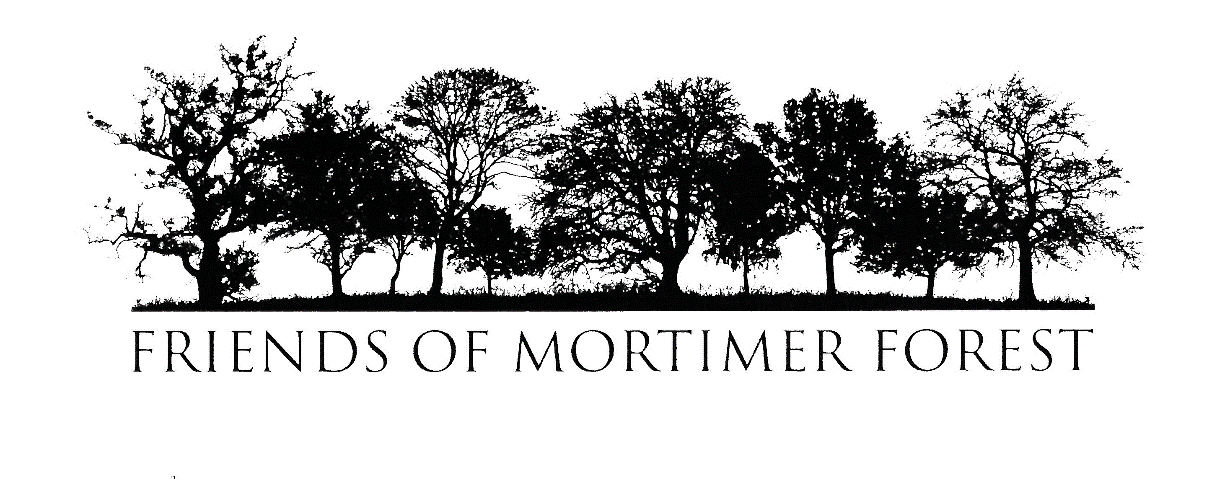 Monstay Farm Opposite High Vinnals Car Park SY8 2HE10am-5pmVintage vehicle /stationary engine booking formName:………………………………………………………………………………………………………Address;………………………………………………………………………………………………………………………………………………………………………………………………………………………Telephone No;……………………………………………………………………………………………e.mail;……………………………………………………………………………………………………….Vehicle/engine type………………….Registration (if applicable)……………………………………………………………………………………I confirm my entry has at least £500000 public liability insurance cover related to appearance at public events/vintage shows.Signed……………………………………………………………………………………………………..Please return to Colin Richards richards.colin@aol.com Tel 07891432991 Or by post to Historic machine entryFriends of Mortimer Forest :    Fairfield, Eyton, Leominster, Herefordshire HR6 0BZ